АДМИНИСТРАЦИЯ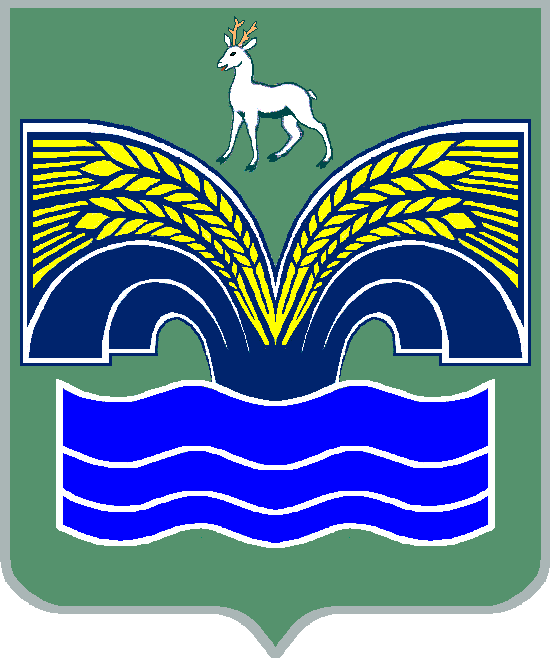 МУНИЦИПАЛЬНОГО РАЙОНА КРАСНОЯРСКИЙСАМАРСКОЙ ОБЛАСТИПОСТАНОВЛЕНИЕот  06.12.2017 № 1246 Об утверждении муниципальной программы «Доступная среда жизнедеятельности  для людей с ограниченными возможностями здоровья и других маломобильных групп населения на территории муниципального района Красноярский Самарской областина 2018 - 2019 годы»       В соответствии с пунктом 3 части 4 статьи 36 Федерального закона                     от 06.10.2003 № 131–ФЗ «Об общих принципах организации местного самоуправления в Российской Федерации», Федеральным законом                            от 24.11.1995 № 181–ФЗ «О социальной защите инвалидов в Российской Федерации», законом Самарской области от 10.02.2009 № 7–ГД                            «Об обеспечении беспрепятственного доступа маломобильных граждан к объектам социальной, транспортной и инженерной инфраструктур, информации и связи Самарской области», постановлением Правительства Самарской области  от 27.11.2013 №  671 «Об утверждении государственной программы Самарской области «Доступная среда в Самарской области» на 2014–2020 годы, пунктом 5 статьи 44 Устава муниципального района Красноярский Самарской области, принятого решением Собрания представителей муниципального района Красноярский Самарской области от 14.05.2015 № 20–СП, Администрация муниципального района  Красноярский Самарской области  ПОСТАНОВЛЯЕТ:Утвердить  прилагаемую муниципальную программу «Доступная среда жизнедеятельности  для людей с ограниченными возможностями здоровья и других маломобильных групп населения на территории муниципального района Красноярский Самарской области на 2018–2019 годы».Контроль  за выполнением настоящего постановления возложить на заместителя Главы муниципального района Красноярский по социальным вопросам Макеева В.Ю.Настоящее постановление опубликовать в газете «Красноярский вестник» и на официальном сайте администрации муниципального района Красноярский Самарской области.Настоящее постановление вступает в силу со дня его официального опубликования.Настоящее постановление довести до сведения всех заинтересованных лиц.И.о. Главы района							А.В.БояровЯкушина 20998Муниципальная программа «Доступная среда жизнедеятельности                  для людей с ограниченными возможностями здоровья и других маломобильных групп населения на территории муниципального района Красноярский Самарской областина 2018 - 2019 годы» (далее – Программа)с.Красный ЯрПаспорт ПрограммыХарактеристика текущего состояния, основные проблемы в сфере                 реализации ПрограммыУлучшение условий жизни инвалидов как одной из самых социально уязвимых категорий населения, их адаптация и интеграция в общество входят в число приоритетных государственных задач.По состоянию на  01.01.2017  на территории муниципального района Красноярский Самарской области проживают 5324 инвалида, что составляет  9,5 % от общего числа населения. В структуре общей численности инвалидов преобладают лица со  II и  III группами инвалидности.  Удельный вес инвалидов I группы составляет  - 8,3 %, инвалидов II группы – 46,5 %, инвалидов III группы – 42,3 %, детей – инвалидов – 2,9 %.Учитывая многоплановый характер проблемы социальной адаптации инвалидов, которая включает в себя гарантии получения людьми с ограниченными возможностями здоровья  достойного образования, охраны здоровья, социальной и правовой защиты, необходимой информации, участия в политической, социальной и культурной жизни на территории муниципального района Красноярский Самарской области, применяется комплексный программный подход.За период 2011 – 2016 годов на территории муниципального района Красноярский Самарской области  утверждены и реализованы следующие муниципальные программы:- постановление администрации муниципального района Красноярский Самарской области от 25.02.2011 № 118 «Об утверждении районной целевой Программы по созданию безбарьерной среды жизнедеятельности для людей с ограниченными возможностями здоровья и других маломобильных групп населения на 2011 – 2012 годы»;- постановление администрации муниципального района Красноярский Самарской области от 29.01.2014 № 77 «Об утверждении районной целевой программы по созданию безбарьерной среды жизнедеятельности для людей с ограниченными возможностями здоровья и других маломобильных групп населения на  2014 год» (с изменениями от 22.12.2014 № 1290);- постановление администрации муниципального района Красноярский Самарской области от 27.06.2016 № 753 «Об утверждении муниципальной программы «Создание безбарьерной среды жизнедеятельности для людей с ограниченными возможностями здоровья и других маломобильных групп населения на  2016 год».За прошедший период по государственной программе Самарской области «Доступная среда в Самарской области» на 2014 – 2020 годы с учетом потребностей инвалидов и маломобильных групп населения были оборудованы объекты социально – значимых сфер жизнедеятельности инвалидов: социальной защиты и социального обслуживания населения, государственного и муниципального управления, физической культуры и спорта, культуры, здравоохранения, образования и объекты труда и занятости.   На 01.01.2017 в муниципальном районе Красноярский Самарской области всего 57 зданий культуры (библиотеки, музыкальные школы, музей, межпоселенческий культурно-досуговый центр), из которых только 8 оборудованы (частично оборудованы) с учетом доступности для инвалидов и других маломобильных категорий граждан, из них 6 объектов входит в перечень социально – значимых объектов Самарской области по муниципальному району Красноярский. В силу несовершенства применявшихся ранее архитектурно-планировочных решений строящихся объектов в настоящее время инвалиды и маломобильные категории граждан испытывают серьезные затруднения или полностью лишены возможности беспрепятственного пользования существующими объектами культуры, в то время как статья 19 Конституции Российской Федерации гарантирует равные права и свободы и равные возможности для их реализации всем гражданам страны.Реализация Программы  позволит создать условия для частичного или полного восстановления навыков для общественной деятельности у инвалидов, проживающих на территории муниципального района Красноярский Самарской области, и продолжить осуществление государственной политики в области культуры  на территории муниципального района Красноярский Самарской области.Основные цели и задачи ПрограммыВ соответствии с постановлением Правительства Самарской области от 27.11.2013 № 671 «Об утверждении государственной программы Самарской области «Доступная среда в Самарской области» на 2014 – 2020 годы» целью Программы является  повышение уровня доступности приоритетных объектов и услуг в сфере культуры.Для достижения поставленной цели программы потребуется реализация мероприятий, направленных на решение следующей задачи:- анализ состояния доступности приоритетных объектов и услуг в сфере культуры,- формирование условий для беспрепятственного доступа инвалидов и других маломобильных групп населения к приоритетным объектам и услугам в сфере культуры на территории муниципального района Красноярский  Самарской области.Реализация Программы уменьшит ограничения жизнедеятельности инвалидов, повысит их жизненную активность за счет следующих факторов:- повышения качества и доступности оказания услуг в сфере культуры на территории муниципального района Красноярский Самарской области;- приспособления зданий учреждений культуры, находящихся на территории муниципального района Красноярский  Самарской области, для доступа людей с ограниченными возможностями здоровья и других маломобильных групп населения;- повышения доступности получения дополнительного образования детьми с ограниченными возможностями здоровья и другими маломобильными группами населения на территории муниципального района Красноярский Самарской области;- повышения возможности реализации творческих способностей детей с ограниченными возможностями здоровья и других маломобильных групп населения на территории муниципального района Красноярский Самарской области.3. Перечень мероприятий, включенных в ПрограммуПеречень мероприятий в рамках реализации Программы включает в себя оборудование объектов из перечня социально – значимых (приоритетных) объектов Самарской области по муниципальному району Красноярский  с учетом потребностей инвалидов и маломобильных групп населения и приспособление жилых помещений и общего имущества в многоквартирном доме с учетом потребностей инвалидов (Приложение 1).Реализация мероприятий по приспособлению  приоритетных объектов культуры для доступа людей с ограниченными возможностями здоровья и других маломобильных групп населения проводится за счет проведения следующих видов работ:- на входе в здание (реконструкция крыльца, уменьшение дверных порогов, приобретение и установка пандуса, поручней, навеса, кнопки вызова «помощника», расширение дверных проемов, установка информационного табло, «бегущей строки»);- внутри помещения (приобретение и установка тактильных мнемосхем со шрифтом Брайля, приобретение и установка тактильных напольных указателей и нанесение контрастных полос);- в санитарно-бытовых помещениях (расширение дверных проемов, реконструкция санитарно-бытового помещения, приобретение и установка  санитарно-технических приспособлений, установка откидных опорных поручней, крючков для костылей);- оборудование зон оказания услуг (расширение дверных проемов, уменьшение дверных порогов, увеличение мест для людей с ограниченными возможностями здоровьями и других маломобильных групп населения в зрительном зале).4. Целевые индикаторы (показатели), характеризующие ход и итоги                  реализации Программы Целевые индикаторы при выполнении мероприятий Программы являются показателем решения поставленных задач и хода реализации Программы.В качестве индикаторов для оценки хода реализации и эффективности Программы используется следующий индикатор                  (Таблица 1):Целевые индикаторы (показатели), характеризующие ход и итоги реализации ПрограммыТаблица 15. Ресурсное обеспечение ПрограммыРеализация Программы осуществляется за счет средств  бюджета муниципального района Красноярский Самарской области. Всего по Программе за счет средств местного бюджета предусматриваются расходы из средств местного бюджета в сумме 1106,39 тыс. рублей.6. Система контроля за исполнением ПрограммыКонтроль за исполнением мероприятий Программы и ходом её реализации осуществляет муниципальное казенное учреждение – Управление культуры муниципального района Красноярский Самарской области.7. Оценка социально-экономической эффективности реализации ПрограммыОценка эффективности реализации Программы осуществляется экономическим отделом администрации муниципального района Красноярский Самарской области путем установления степени достижения ожидаемых результатов, а также путем сравнения текущих значений показателей (индикаторов) с их целевыми значениями.Эффективность реализации Программы с учетом финансирования оценивается путем соотнесения степени достижения основных целевых показателей (индикаторов) Программы с уровнем ее финансирования с начала реализации. Комплексный показатель эффективности реализации Программы рассчитывается по формуле:,где	 	– общее число целевых показателей (индикаторов);- плановое значение n-го целевого показателя (индикатора);	- текущее значение n-го целевого показателя (индикатора);- плановая сумма финансирования по Программе;	- сумма финансирования (расходов) на текущую дату.Оценка эффективности реализации Программы осуществляется ежегодно в течение всего срока реализации Программы.При значении комплексного показателя эффективности реализации Программы (R), равном 100 и более процентов, эффективность реализации Программы признается высокой, при значении 80% и менее – низкой.Перечень мероприятий, включенных в ПрограммуПРИЛОЖЕНИЕУТВЕРЖДЕНАпостановлением администрации       муниципального района КрасноярскийСамарской областиот 06.12.2017 № 1246Основания для разработки ПрограммыЗакон Самарской области от 10.02.2009  № 7-ГД «Об обеспечении беспрепятственного доступа маломобильных граждан к объектам социальной, транспортной и инженерной инфраструктур, информации и связи в Самарской области»,постановление Правительства Самарской области от 27.11.2013 № 671 «Об утверждении государственной программы Самарской области «Доступная среда в Самарской области» на 2014-2020 годыНаименование ПрограммыМуниципальная программа «Доступная среда жизнедеятельности   для людей с ограниченными возможностями здоровья и других маломобильных групп населения на территории муниципального района Красноярский Самарской области на 2018 - 2019 годы»Заказчик ПрограммыАдминистрация муниципального района Красноярский Самарской областиОсновные разработчики ПрограммыМуниципальное казенное учреждение – Управление культуры муниципального района Красноярский Самарской области (координатор Программы)муниципальное казенное учреждение – управление строительства и жилищно – коммунального хозяйства администрации муниципального района Красноярский Самарской области жилищный отдел администрации муниципального района Красноярский Самарской области Цели ПрограммыПовышение уровня доступности приоритетных объектов и услуг в сфере культуры Задачи Программы- анализ состояния доступности приоритетных объектов и услуг в сфере культуры;- формирование условий для беспрепятственного доступа инвалидов и других маломобильных групп населения к приоритетным объектам  и услугам в сфере культуры на территории муниципального  района Красноярский Самарской областиСрок реализации Программы2018 – 2019 годыИсполнители мероприятий ПрограммыМуниципальное казенное учреждение- управление строительства и жилищно-коммунального хозяйства администрации муниципального района Красноярский Самарской областиПоказатели (индикаторы) ПрограммыДоля приоритетных объектов, доступных для инвалидов и других маломобильных групп населения в сфере культуры, в общем количестве приоритетных объектов в сфере культуры на территории муниципального района Красноярский Самарской областиПеречень разделов   Программы1. Паспорт Программы.2. Характеристика проблемы, на решение которой направлена Программа.3. Основные цели и задачи Программы.4. Целевые индикаторы (показатели), характеризующие ход Программы и итоги её реализации.5. Ресурсное обеспечение Программы.6.Система контроля за исполнением Программы.7. Оценка социально-экономической эффективности реализации ПрограммыОбъемы и источники финансированияСредства  бюджета муниципального района Красноярский Самарской области:2018 год – 477,17 тыс. рублей2019 год – 629,22 тыс. рублейОжидаемые результаты реализации Программы1. Повышение качества и доступности оказания  услуг в сфере культуры  на территории муниципального района Красноярский Самарской области;2. Приспособление зданий учреждений культуры для доступа людей с ограниченными возможностями и других маломобильных групп населения приоритетных объектов в сфере культуры;3. Создание доступной информационной среды  для инвалидов по слуху и зрению в сфере культуры;4. Повышение доступности получения дополнительного образования детей с ограниченными возможностями здоровья и других маломобильных групп населения на территории муниципального района Красноярский Самарской области;5. Повышение возможности реализации творческих способностей детей с ограниченными возможностями здоровья и других маломобильных групп населения на территории муниципального района Красноярский Самарской областиКонтроль за исполнением ПрограммыТекущий контроль за исполнением мероприятий Программы и ходом её реализации осуществляет муниципальное казенное учреждение – Управление культуры муниципального района Красноярский Самарской областиНаименование целевого индикатора (показателя)Ед. изм Значение целевого индикатора (показателя)Значение целевого индикатора (показателя)Наименование целевого индикатора (показателя)Ед. изм 20182019Доля приоритетных объектов, доступных для инвалидов и других маломобильных групп населения в сфере культуры, в общем количестве приоритетных объектов в сфере культуры на территории муниципального района Красноярский Самарской области%16,633,3ПРИЛОЖЕНИЕ к муниципальной программе «Доступная среда жизнедеятельности  для людей с ограниченными возможностями здоровья и других маломобильных групп населения на территории муниципального района Красноярский Самарской областина 2018 - 2019 годы»№ п/пНаименование мероприятийСрок исполне-ния, годСумма финанси-рования (тыс.руб)ИсполнительИсточник финансирования1.Реализация мероприятий по приспособлению  здания МБУ ДО «Красноярская детская школа искусств», расположенного по  адресу: Самарская область, Красноярский район, с. Красный Яр, ул. Кооперативная 101-А, для доступа людей с ограниченными возможностями здоровья и других маломобильных групп населения2018477,17МКУ – управление строительства  и ЖКХ администрации муниципального района Красноярский Самарской областиБюджет муниципального района Красноярский Самарской области2.Реализация мероприятий по приспособлению  здания,  расположенного по адресу: Самарская область, Красноярский район, п. Волжский, ул. Жилгородок, дом 25, для доступа людей с ограниченными возможностями здоровья и других маломобильных групп населения2019629,22МКУ – управление строительства  ЖКХ администрации муниципального района Красноярский Самарской областиБюджет муниципального района Красноярский Самарской области3.Проведение паспортизации объектов культуры муниципального района Красноярский Самарской области2018-2019- МКУ – управление строительства  ЖКХ администрации муниципального района Красноярский Самарской области,жилищный отдел администрации муниципального района Красноярский Самарской области-